Thomas Telford School   . 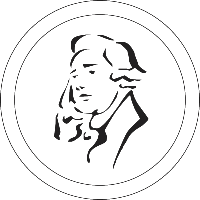 Application Form for Teaching StaffPlease complete in full – CVs will not be acceptedPlease name any institute or professional body in full, rather than using initials.Please give details of ALL jobs held including part-time and unpaid work, starting with your present/last employer.Please tell us how your knowledge, experience and skills meet the job requirementsPlease give the name, address and status of two persons who can support your application and who have agreed to their names being used.  Unless there are good reasons to the contrary, one of the referees should represent your present employer. If you are currently employed in a School, one referee must be the Headteacher. Reference 1Reference 2I give consent for references to be requested from the above named people. The job for which you are applying involves substantial opportunity for access to children.  It is therefore exempt from the Rehabilitation of Offenders Act 1974 and under the GDPR the School has a lawful basis for which to request access relating to criminal convictions through the means of an enhanced Disclosure and Barring Service (DBS) check.  An enhanced disclosure request will be made to the DBS authority at the point when an offer of a position is made to ascertain whether the records reveal any criminal convictions (including spent ones) relating to you.  All information given will be treated in the strictest confidence and will be used for this job application only.  The disclosure of a criminal record will not debar you from appointment unless the selection panel considers that the conviction renders you unsuitable for appointment.  In making this decision, the panel will consider the nature of the offence, how long ago and what age you were when it was committed, and any other factors which may be relevant.Thomas Telford School is committed to promoting the welfare of children and young people and expects all staff and volunteers to share this commitment.  I confirm I have read the above statement and understand that failure to agree to an enhanced DBS check will disqualify me from appointment:  (Please tick box)                  Please note, as part of the recruitment process the School will carry out a background check on all shortlisted applicants, in line with the Keeping Children Safe in Education Guidance 2023. Please tick the following statements as applicable:To help us check that we are employing people fairly, please mark the appropriate sections below.Please note that the information provided in this section will not be passed to the shortlisting panel and will have no bearing on the appointment decision.Please complete in BLOCK CAPITALSAge – please tick as appropriateEthnic OriginDo you consider your ethnic origin to be:___________________________________________________________________________Please return completed Application and Monitoring Forms to:Sir Kevin Satchwell, Headmaster, Thomas Telford School, Old Park, Telford, Shropshire, TF3 4NWEmail:  hr@ttsonline.net  Post Title:Closing Date:1.   Personal DetailsTitle:MrMrsMsMissOtherFirst Name(s):Surname/Last Name:Address:Post Code:National Insurance N°:Tel N° (Home):Tel N° (Work):Tel N° (Work):Tel N° (Work):Tel N° (Mobile):Email:Email:Teacher Ref / QTS N°:Are you in receipt of an Occupational Pension?Are you in receipt of an Occupational Pension?Are you in receipt of an Occupational Pension?Are you in receipt of an Occupational Pension?Are you in receipt of an Occupational Pension?Are you in receipt of an Occupational Pension?Are you in receipt of an Occupational Pension?Are you in receipt of an Occupational Pension?Are you in receipt of an Occupational Pension?Are you in receipt of an Occupational Pension?YesYesYesNoNoNoNoNoNoNoNoNoNoNoNoNoNo2.   Educational/Technical/Professional QualificationsSubjects/QualificationsWhere attainedYear FromYear toGrade3.   Details of Relevant Training CoursesCourse Subject and ProviderLength of CourseYear4.   Employment HistoryEmployer(Name & Full Address)Job HeldFromToSalary/GradeReason for Leaving5.   Relevant Knowledge, Experience & Skills6.   ReferencesName:Position:Address:Post Code:Telephone N°:Email:Name:Position:Address:Post Code:Telephone N°:Email:SignedDateSignedDateApplicants can normally expect to be invited for an interview within three weeks of the closing date.  Otherwise they may assume that, on this occasion, their application has been unsuccessful.  However, career opportunities may emerge in the future at Thomas Telford School, or in one of our other family of schools: Madeley Academy, Sandwell Academy, Thomas Telford UTC and Walsall Academy.  If you are unsuccessful please indicate if you wish us to hold your form on file to be considered for future or similar vacancies.  If you are unsuccessful please indicate if you wish us to hold your form on file to be considered for future/similar vacancies at Thomas Telford School  YesNoIf you are unsuccessful please indicate if you wish us to hold your form on file to be considered for future/similar vacancies at Thomas Telford School  If you are unsuccessful please indicate if you wish to be considered for future/similar vacancies at any of the other schools within our family of schoolsYesNoIf you are unsuccessful please indicate if you wish to be considered for future/similar vacancies at any of the other schools within our family of schoolsSafeguarding DeclarationI confirm that I am not named on the children’s Barred List or otherwise disqualified from working with childrenI confirm that I am not prohibited from carrying out ‘teaching work’I confirm that the information I have given on this application form is true and correct to the best of my knowledgeI understand that providing false information is an offence which could result in my application being rejected (or if the false information comes to light after my appointment), summary dismissal and may amount to a criminal offence.I confirm and certify that to the best of my knowledge the information I have provided on this application form, and all other supporting information are true and correct.  I understand that if I provide misleading or incorrect information or have failed to disclose information this will result in the termination of any contract of employment offered.SignedDateOptional Equal Opportunities MonitoringPost:Full Name (including Title):Date of Birth:16-18 19-3536-4950-5960-65Over 65WhiteWhiteMixedMixedBlackBlackAsianAsianBritishWhite & Black AfricanBlack BritishAsian BritishIrishWhite & AsianCaribbeanIndianAny other white backgroundWhite & Black CaribbeanAfricanPakistaniAny other mixed backgroundAny other black backgroundBangladeshiAny other Asian backgroundAny other ethnic group (please specify)Do you consider yourself to have a disability?YesNoIf yes, please state nature of disability:The Equality Act 2010:“A physical or mental impairment that has a substantial and long-term negative effect on the person’s ability to do normal daily activities”The Equality Act 2010:“A physical or mental impairment that has a substantial and long-term negative effect on the person’s ability to do normal daily activities”The Equality Act 2010:“A physical or mental impairment that has a substantial and long-term negative effect on the person’s ability to do normal daily activities”The Equality Act 2010:“A physical or mental impairment that has a substantial and long-term negative effect on the person’s ability to do normal daily activities”The Equality Act 2010:“A physical or mental impairment that has a substantial and long-term negative effect on the person’s ability to do normal daily activities”Where did you see or hear of this job?